Постановление Администрации города Заречного от 24.05.2019 № 1167 (в редакции от 06.02.2020 № 213)Об утверждении административного регламента предоставления муниципальной услуги «Выдача разрешения на право организации розничного рынка»              В соответствии с Федеральным законом от 27.07.2010 № 210-ФЗ «Об организации предоставления государственных и муниципальных услуг», руководствуясь постановлениями Администрации города Заречного Пензенской области от 14.03.2018                 № 479 «Об утверждении Реестра муниципальных услуг закрытого административно-территориального образования города Заречного Пензенской области» (с последующими изменениями), от 03.04.2018 № 634 «Об утверждении Порядков разработки и утверждения административных регламентов исполнения муниципальных функций и административных регламентов предоставления муниципальных услуг органами местного самоуправления закрытого административно-территориального образования города Заречного Пензенской области»(с последующими изменениями), статьями 4.3.1 и 4.6.1 Устава закрытого административно-территориального образования города Заречного Пензенской области Администрация ЗАТО г. Заречного п о с т а н о в л я е т:1. Утвердить прилагаемый административный регламент предоставления муниципальной услуги «Выдача разрешения на право организации розничного рынка».2. Признать утратившими силу постановление Администрации города Заречного от 10.07.2018 № 1455 «Об утверждении Административного регламента предоставления муниципальной услуги «Выдача разрешения на право организации розничного рынка».3. Настоящее постановление вступает в силу на следующий день после дня его официального опубликования.4. Опубликовать настоящее постановление в муниципальном печатном средстве массовой информации – в газете «Ведомости Заречного» и на официальном сайте Администрации города Заречного Пензенской области в информационно-телекоммуникационной сети «Интернет».5. Контроль за исполнением настоящего постановления возложить на Первого заместителя Главы Администрации города Рябова А.Г.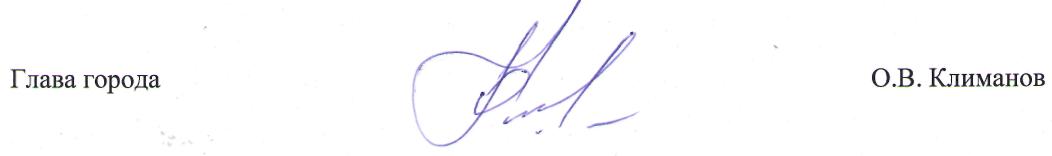 ПриложениеУтвержден постановлением Администрации г. Заречного Пензенской области                                                                                                   в редакции от 06.02.2020 № 213Административный регламент предоставления муниципальной услуги«Выдача разрешения на право организации розничного рынка»1. Общие положенияПредмет регулирования1.1. Административный регламент предоставления муниципальной услуги «Выдача разрешения на право организации розничного рынка» (далее – Регламент) является нормативным правовым актом Администрации города Заречного Пензенской области (далее – Администрация), наделенной в соответствии с федеральным законом, законодательством Пензенской области, Уставом  закрытого административно-территориального образования города Заречного Пензенской области полномочиями по предоставлению муниципальных услуг в установленной сфере деятельности, устанавливающим сроки и последовательность административных процедур (действий), осуществляемых Администрацией в процессе предоставления муниципальной услуги «Выдача разрешения на право организации розничного рынка» (далее - муниципальная услуга) в соответствии с требованиями Федерального закона от 27.07.2010 № 210-ФЗ «Об организации предоставления государственных и муниципальных услуг» (далее – Федеральный закон «Об организации предоставления государственных и муниципальных услуг»).Регламент также устанавливает порядок взаимодействия между структурными подразделениями Администрации, и их должностными лицами, между Администрацией и юридическими лицами, их уполномоченными представителями, иными органами государственной власти и органами местного самоуправления, учреждениями и организациями в процессе предоставления муниципальной услуги.Круг заявителей1.2. Заявителями на предоставление муниципальной услуги являются: юридические лица, зарегистрированные в установленном законодательством порядке.От имени заявителя с заявлением о предоставлении муниципальной услуги может обратиться представитель заявителя, наделенный заявителем в порядке, установленном законодательством Российской Федерации, полномочиями выступать от имени заявителя при взаимодействии с соответствующими государственными органами, органами местного самоуправления и организациями при предоставлении муниципальной услуги.Требования к порядку информированияо предоставлении муниципальной услуги1.3. Информирование заявителя по вопросам предоставления муниципальной услуги и услуг, которые являются необходимыми и обязательными для предоставления муниципальной услуги, осуществляется в Администрации (отдел промышленности, развития предпринимательства и сферы услуг).1.3.1. Консультации по процедуре предоставления муниципальной услуги предоставляются начальником и специалистами отдела промышленности, развития предпринимательства и сферы услуг (далее - отдел), в чьи должностные обязанности входит предоставление муниципальной услуги, по письменным обращениям, по телефону, по электронной почте:а) по письменным обращениям ответ на обращение направляется почтой в адрес заявителя в срок, не превышающий пяти рабочих дней с момента регистрации письменного обращения;б) по телефону должностное лицо и специалисты отдела Администрации обязаны предоставлять следующую информацию:- о входящих номерах, под которыми зарегистрированы в системе электронного делопроизводства Администрации заявления;- о принятии решения по конкретному заявлению;- о нормативных правовых актах, регламентирующих предоставление муниципальной услуги (наименование, номер, дата принятия нормативного правового акта);- о документах, необходимых для получения муниципальной услуги;- о требованиях к заверению документов, прилагаемых к заявлению.Индивидуальное устное информирование каждого заявителя, обратившегося по телефону, осуществляется не более 10 минут.В случае если для подготовки ответа требуется более продолжительное время, специалист отдела, осуществляющий индивидуальное устное информирование, может предложить заявителю обратиться за необходимой информацией в письменном виде либо назначить другое удобное для него время для устного информирования.При ответе на телефонные звонки специалист отдела, осуществляющий информирование, сняв трубку, должен назвать фамилию, имя, отчество, занимаемую должность и наименование отдела, предложить гражданину представиться и изложить суть вопроса.Во время разговора необходимо произносить слова четко, избегать параллельных разговоров с окружающими людьми и не прерывать разговор по причине поступления звонка на другой аппарат. В конце информирования специалист отдела, осуществляющий информирование, должен кратко подвести итоги и перечислить меры, которые надо принять заявителю.Специалисты отдела, осуществляющие информирование (по телефону или лично), должны корректно и внимательно относиться к гражданам, не унижая их чести и достоинства.Информирование граждан о процедуре предоставления муниципальной услуги осуществляется также путем оформления информационных стендов.в) по электронной почте ответ по вопросам, перечень которых установлен подпунктом «б» пункта 1.3.1 настоящего регламента, направляется на адрес электронной почты заявителя в срок, не превышающий один день с момента регистрации обращения, поступившего в форме электронного документа.Ответы на вопросы, не предусмотренные подпунктом «б» пункта 1.3.1 настоящего Регламента, направляются на электронный адрес заявителя в срок, не превышающий двух дней с момента регистрации обращения, поступившего в форме электронного документа, и на почтовый адрес заявителя в срок, не превышающий трех дней с момента регистрации письменного обращения.г) заявитель имеет право на получение информации в форме электронных документов посредством федеральной государственной информационной системы «Единый портал государственных и муниципальных услуг (функций)» (www.gosuslugi.ru) (далее - Единый портал) и (или) региональной государственной информационной системы «Портал государственных и муниципальных услуг (функций) Пензенской области» (https://gosuslugi.pnzreg.ru) (далее - Региональный портал).1.3.2. На Едином портале и Региональном портале, официальном сайте Администрации в информационно-телекоммуникационной сети «Интернет» размещается следующая информация:1) исчерпывающий перечень документов, необходимых для предоставления муниципальной услуги, требования к оформлению указанных документов, а также перечень документов, которые заявитель вправе представить по собственной инициативе;2) круг заявителей;3) срок предоставления муниципальной услуги;4) результаты предоставления муниципальной услуги, порядок представления документа, являющегося результатом предоставления муниципальной услуги;5) размер государственной пошлины, взимаемой за предоставление муниципальной услуги;6) исчерпывающий перечень оснований для приостановления или отказа в предоставлении муниципальной услуги;7) о праве заявителя на досудебное (внесудебное) обжалование действий (бездействия) и решений, принятых (осуществляемых) в ходе предоставления муниципальной услуги;8) формы заявлений (уведомлений, сообщений), используемые при предоставлении муниципальной услуги.Информация о порядке и сроках предоставления муниципальной услуги посредством Единого портала, Регионального портала, а также на официальном сайте Администрации в информационно-телекоммуникационной сети «Интернет» предоставляется заявителю бесплатно.Доступ к информации о сроках и порядке предоставления услуги осуществляется без выполнения заявителем каких-либо требований, в том числе без использования программного обеспечения, установка которого на технические средства заявителя требует заключения лицензионного или иного соглашения с правообладателем программного обеспечения, предусматривающего взимание платы, регистрацию или авторизацию заявителя или предоставление им персональных данных.Администрация размещает и актуализирует справочную информацию в установленном порядке.1.4. Информация о месте нахождения, справочных телефонах, адресе электронной почты, графике работы Администрации и структурного подразделения, предоставляющего муниципальную услугу, размещена на официальном сайте Администрации: www.zarechny.zato.ru. 1.5. Заявители вправе получить муниципальную услугу через Муниципальное автономное учреждение «Многофункциональный центр предоставления государственных и муниципальных услуг» города Заречного Пензенской области (далее - МФЦ) в соответствии с соглашением о взаимодействии, заключенным между МФЦ и Администрацией, предоставляющей муниципальную услугу (далее - соглашение о взаимодействии), с момента вступления в силу соглашения о взаимодействии. 1.5.1. Информация о месте нахождения, справочных телефонах, адресе электронной почты, режиме работы МФЦ размещены на официальном сайте Администрации: www.zarechny.zato.ru. и на официальном сайте МФЦ: http://zarechniy.mdocs.ru.II. Стандарт предоставления муниципальной услугиНаименование муниципальной услуги2.1. Наименование муниципальной услуги: «Выдача разрешения на право организации розничного рынка».Краткое наименование муниципальной услуги не предусмотрено.Наименование органа местного самоуправления,предоставляющего муниципальную услугу2.2. Предоставление муниципальной услуги осуществляет Администрация города Заречного Пензенской области (отдел промышленности, развития предпринимательства и сферы услуг).В соответствии с подпунктом 3 пункта 1 статьи 7 Федерального закона от 27.07.2010 № 210-ФЗ «Об организации предоставления государственных и муниципальных услуг» запрещается требовать от заявителя осуществления действий, в том числе согласований, необходимых для получения муниципальной услуги и связанных с обращением в иные государственные органы и организации, за исключением получения услуг, предоставляемых в результате предоставления таких услуг, включенных в перечень услуг, которые являются необходимыми и обязательными для предоставления муниципальных услуг, утвержденный Решением Собрания представителей города Заречного Пензенской области.Результат предоставления муниципальной услуги2.3. Результатом предоставления муниципальной услуги является:- постановление Администрации о выдачи разрешения на право организации розничного рынка;- уведомление об отказе в выдаче разрешения на право организации розничного рынка.Срок предоставления муниципальной услуги2.4. Предоставление муниципальной услуги осуществляется в срок, не превышающий тридцати календарных дней со дня поступления заявления.Срок предоставления муниципальной услуги по продлению срока действия разрешения на право организации розничного рынка (в случаях реорганизации юридического лица в форме преобразования, изменения его наименования или типа рынка) не может превышать пятнадцать календарных дней со дня поступления заявления.2.4.1 Срок приостановления предоставления муниципальной услуги не предусмотрен.2.4.2. Срок выдачи (направления) документов, являющихся результатом предоставления муниципальной услуги - 3 рабочих дня.Перечень нормативных правовых актов, регулирующих предоставление муниципальной услуги2.5. Предоставление муниципальной услуги осуществляется в соответствии с:- Конституцией Российской Федерации от 12.12.1993 (с поправками) («Российская газета», № 7, 21.01.2009);- Федеральным законом от 06.10.2003 № 131-ФЗ «Об общих принципах организации местного самоуправления в Российской Федерации» (с последующими изменениями) («Собрание законодательства РФ», 06.10.2003, № 40, ст. 3822);- Федеральным законом от 27.07.2010 № 210-ФЗ «Об организации предоставления государственных и муниципальных услуг» (с последующими изменениями) («Российская газета», № 168, 30.07.2010);- Федеральным законом от 06.04.2011 № 63-ФЗ «Об электронной подписи» (с последующими изменениями) («Собрание законодательства РФ», 11.04.2011, № 15, ст. 2036); - Федеральным законом от 30.12.2006 № 271-ФЗ «О розничных рынках и о внесении изменений в Трудовой кодекс Российской Федерации» (с последующими изменениями) («Собрание законодательства РФ», 01.01.2007, № 1 (1 ч.), ст. 34);- Налоговым кодексом Российской Федерации («Собрание законодательства РФ»,  № 31, 03.08.1998, ст. 3824); - Кодексом Российской Федерации об административных правонарушениях             от 30.12.2001 № 195-ФЗ («Российская газета», № 256, 31.12.2001); - Постановлением Правительства Российской Федерации от 26.03.2016 № 236 «О требованиях к предоставлению в электронной форме государственных и муниципальных услуг» («Собрание законодательства Российской Федерации», 2016, № 15, ст. 2084); - Постановлением Правительства Российской Федерации от 25.01.2013 № 33 «Об использовании простой электронной подписи при оказании государственных и муниципальных услуг» («Собрание законодательства РФ», 04.02.2013, № 5, ст. 377); - Постановлением Правительства Российской Федерации от 10.03.2007 № 148 «Об утверждении правил выдачи разрешений на право организации розничного рынка»            (с последующими изменениями) («Собрание законодательства РФ», 19.03.2007, № 12,     ст. 1413);- Приказом Министерства сельского хозяйства Пензенской области от 02.11.2011 №1448 «О мерах по реализации Федерального закона «О розничных рынках и о внесении изменений в Трудовой кодекс Российской Федерации»; (с последующими изменениями) («ПриказМинсельхоза Пензенской обл.», 30.04.2015 № 176);- Законом Пензенской области от 24.04.2007 № 1233-ЗПО «Об организации и осуществлении деятельности по продаже товаров (выполнению работ, оказанию услуг) на розничных рынках в Пензенской области»; (с последующими изменениями) (опубликован на официальном интернет-портале правовой информации http://www.pravo.gov.ru - 20.04.2015);- Уставом закрытого административно-территориального образования города Заречного Пензенской области (принят Решением Собрания представителей г. Заречного от 19.12.2005 № 142) (с последующими изменениями) («Заречье», № 52, 28.12.2005); - Постановлением Администрации города Заречного Пензенской области от 14.03.2018 № 479 «Об утверждении Реестра муниципальных услуг закрытого административно-территориального образования города Заречного Пензенской области»  (с последующими изменениями) («Ведомости Заречного», 23.03.2018, № 12, с. 4);- настоящим Регламентом.Перечень нормативных правовых актов, регулирующих предоставление муниципальной услуги, размещен на официальном сайте Администрации в информационно-телекоммуникационной сети «Интернет»: www.zarechny.zato.ru, на Едином портале, в региональной информационной системе в разделе «Реестр муниципальных услуг (функций), предоставляемых (осуществляемых) органами местного самоуправления муниципальных образований Пензенской области» (далее – Реестр), на Региональном портале: www.gosuslugi.pnzreg.ru. Администрация обеспечивает размещение и актуализацию перечня нормативных правовых актов, регулирующих предоставление муниципальной услуги, на официальном сайте Администрации в информационно-телекоммуникационной сети «Интернет», а также в Реестре. Исчерпывающий перечень документов, необходимых в соответствии с законодательными или иными нормативными правовыми актами для предоставления муниципальной услуги и услуг, которые являются необходимыми и обязательными2.6. Перечень документов и информации, которые заявитель должен предоставить самостоятельно:- заявление по форме согласно приложению № 1 к настоящему Регламенту;- учредительные документы;- документ, подтверждающий полномочия представителя юридического лица действовать от его имени.2.6.1. Заявитель может подать заявление и (или) документы, необходимые для предоставления муниципальной услуги, следующими способами:а) лично по местонахождению Администрации;б) посредством почтовой связи по местонахождению Администрации;в) на бумажном носителе через МФЦ в соответствии с соглашением о взаимодействии, заключенным между МФЦ и Администрацией, предоставляющей муниципальную услугу, с момента вступления в силу соглашения о взаимодействии.2.6.2. В случае, если для предоставления муниципальной услуги необходима обработка персональных данных лица, не являющегося заявителем, и если в соответствии с федеральным законом обработка таких персональных данных может осуществляться с согласия указанного лица, при обращении за получением муниципальной услуги заявитель дополнительно представляет документы, подтверждающие получение согласия указанного лица или его законного представителя на обработку персональных данных указанного лица. Документы, подтверждающие получение согласия, могут быть представлены в том числе в форме электронного документа. Действие настоящей части не распространяется на лиц, признанных безвестно отсутствующими, и на разыскиваемых лиц, место нахождения которых не установлено уполномоченным федеральным органом исполнительной власти.2.6.3. Запрещается требовать от заявителя:1) представления документов и информации или осуществления действий, представление или осуществление которых не предусмотрено нормативными правовыми актами, регулирующими отношения, возникающие в связи с предоставлением муниципальной услуги;2) представления документов и информации, отсутствие и (или) недостоверность которых не указывались при первоначальном отказе в приеме документов, необходимых для предоставления муниципальной услуги, либо в предоставлении муниципальной услуги, за исключением следующих случаев:а) изменение требований нормативных правовых актов, касающихся предоставления муниципальной услуги, после первоначальной подачи заявления о предоставлении муниципальной услуги;б) наличие ошибок в заявлении о предоставлении муниципальной услуги и документах, поданных заявителем после первоначального отказа в приеме документов, необходимых для предоставления муниципальной услуги, либо в предоставлении муниципальной услуги и не включенных в представленный ранее комплект документов;в) истечение срока действия документов или изменение информации после первоначального отказа в приеме документов, необходимых для предоставления муниципальной услуги, либо в предоставлении муниципальной услуги;г) выявление документально подтвержденного факта (признаков) ошибочного или противоправного действия (бездействия) должностного лица Администрации, предоставляющей муниципальную услугу, при первоначальном отказе в приеме документов, необходимых для предоставления муниципальной услуги либо в предоставлении муниципальной услуги, о чем в письменном виде за подписью должностного лица Администрации, предоставляющей муниципальную услугу, при первоначальном отказе в приеме документов, необходимых для предоставления муниципальной услуги, уведомляется заявитель, а также приносятся извинения за доставленные неудобства.Исчерпывающий перечень документов, необходимых в соответствии с нормативными правовыми актами для предоставления муниципальной услуги, которые находятся в распоряжении государственных органов, органов местного самоуправления и иных органов, участвующих в предоставлении государственных или муниципальных услуг2.7. Перечень документов, необходимых для предоставления муниципальной услуги, запрашиваемых в порядке межведомственного информационного взаимодействия:1) выписка из единого государственного реестра юридических лиц или ее удостоверенная копия, включающая сведения о постановке юридического лица на учет в налоговом органе по месту нахождения юридического лица;2) удостоверенная копия документа, подтверждающего право на объект или объекты недвижимости, расположенные на территории, в пределах которой предполагается организовать рынок.2.7.1. Администрация запрашивает документы, указанные в пункте 2.7 настоящего Административного регламента, в государственных органах, органах местного самоуправления и подведомственных государственным органам или органам местного самоуправления организациях, в распоряжении которых находятся указанные документы, если они не были представлены заявителем самостоятельно.2.7.2. Заявитель вправе представить по собственной инициативе документы, указанные в пункте 2.7.Непредставление заявителем указанных документов не является основанием для отказа в предоставлении муниципальной услуги.Исчерпывающий перечень оснований для отказа в приеме документов, необходимых для предоставления муниципальной услуги2.8. Основания для отказа в приеме документов, необходимых для предоставления муниципальной услуги, законодательством не предусмотрены.Исчерпывающий перечень оснований для приостановления предоставления муниципальной услуги или отказа в предоставлении муниципальной услуги2.9. Основания для приостановления муниципальной услуги не предусмотрены.2.10. В предоставлении муниципальной услуги заявителю отказывается в следующих случаях:2.10.1. Представление документов, указанных в пункте 2.6 Регламента лицом, не имеющим надлежащим образом оформленных полномочий.2.10.2. Отсутствие права на объект или объекты недвижимости в пределах территории, на которой предполагается организовать рынок в соответствии с планом, предусматривающим организацию рынков на территории субъекта Российской Федерации и утвержденным органом государственной власти субъекта Российской Федерации.2.10.3. Несоответствие места расположения объекта или объектов недвижимости, принадлежащих заявителю, а также типа рынка, который предполагается организовать, плану, предусматривающему организацию розничных рынков на территории Пензенской области.2.10.4. Подача заявления и документов в несоответствующий орган местного самоуправления муниципального образования.2.10.5. Заявителем не представлены или представлены не в полном объеме документы, определенные пунктом 2.6 Регламента.2.10.6. Заявителем представлены документы, содержащие недостоверные сведения.Перечень услуг, которые являются необходимыми и обязательными для предоставления муниципальной услуги2.11. Необходимые и обязательные услуги для предоставления данной муниципальной услуги не предусмотрены.Размер платы, взимаемой с заявителя при предоставлении муниципальной услуги, и способы ее взимания в случаях, предусмотренных федеральными законами, принимаемыми в соответствии с ними иными нормативными правовыми актами Российской Федерации, нормативными правовыми актами субъектов Российской Федерации, муниципальными правовыми актами2.12. Муниципальная услуга предоставляется бесплатно.Размер и основания взимания платы за предоставление услуг, которые являются необходимыми и обязательными для предоставления муниципальной услуги2.13. Порядок, размер и основания взимания платы за предоставление услуг, которые являются необходимыми и обязательными для предоставления муниципальной услуги, включая информацию о расчете, законодательством Российской Федерации не предусмотрены.Максимальный срок ожидания в очереди при подаче заявления о предоставлении муниципальной услуги и при получении результата предоставления муниципальной услуги2.14. Время ожидания в очереди не должно превышать:- при подаче заявления и (или) документов - 15 минут;- при получении результата предоставления муниципальной услуги - 15 минут.В целях оптимизации процесса предоставления муниципальной услуги осуществляется прием заявителей по предварительной записи.Заявителю (представителю заявителя) предоставляется возможность записи в любые свободные для приема дату и время в пределах установленного в Администрации графика приема заявителей.Срок регистрации заявления о предоставлении муниципальной услуги2.15. Регистрация заявления о предоставлении муниципальной услуги осуществляется в день его получения. Заявление о предоставлении муниципальной услуги регистрируется в установленной системе документооборота с присвоением заявлению входящего номера и указанием даты его получения.Требования к помещениям, в которых предоставляется муниципальная услуга, к залу ожидания, местам для заполнения заявления о предоставлении муниципальной услуги, информационным стендам с образцами их заполнения и перечнем документов, необходимых для предоставления каждой муниципальной услуги, размещению и оформлению визуальной, текстовой и мультимедийной информации о порядке предоставления такой услуги, в том числе к обеспечению доступности для инвалидов указанных объектов в соответствии с законодательством Российской Федерации о социальной защите инвалидов2.16. Здания, в котором располагаются помещения Администрации, МФЦ должны быть расположены с учетом транспортной и пешеходной доступности для заявителей.Вход в здание оборудован вывеской с наименованием органа местного самоуправления Пензенской области – «Администрация г. Заречного Пензенской области».На территории, прилегающей к Администрации, МФЦ оборудуются места для парковки автотранспортных средств.2.17. В помещениях Администрации размещены информационные стенды, на которых размещается следующая информация:- информация о порядке предоставления муниципальной услуги (в текстовом и/или схематическом виде);- образец заявления о предоставлении муниципальной услуги;- перечень документов, необходимых для предоставления муниципальной услуги;- адрес официального сайта Администрации в информационно -телекоммуникационной сети «Интернет», адрес электронной почты;- справочные телефоны и график работы специалистов Администрации.2.18. Прием заявителей осуществляется в кабинете специалиста Уполномоченного органа.Кабинет оборудуется информационными табличками (вывесками) с указанием:- номера кабинета;- фамилии и инициалов муниципального служащего, осуществляющего прием.Места для приема заявителей снабжаются стулом, писчей бумагой и канцелярскими принадлежностями.2.19. Помещения Администрации, МФЦ должны соответствовать требованиям пожарной, санитарно-эпидемиологической безопасности и быть оборудованы средствами пожаротушения и оповещения о возникновении чрезвычайной ситуации, иными средствами, обеспечивающими безопасность и комфортное пребывание заявителей.2.20. Одним специалистом одновременно ведется прием только одного заявителя.2.21. Место ожидания оборудуется соответствующими комфортными условиями для заявителей и оптимальными условиями работы муниципального служащего, в том числе обеспечивается возможность реализации прав инвалидов на предоставление по их заявлению муниципальной услуги.Вход и выход из помещения для предоставления муниципальной услуги оборудуются пандусами, расширенными проходами, позволяющими обеспечить беспрепятственный доступ инвалидов, включая инвалидов, использующих кресла-коляски.В помещениях для предоставления муниципальной услуги на видном месте располагаются схемы размещения средств пожаротушения и путей эвакуации посетителей и специалистов Администрации, МФЦ.Специалисты Администрации, МФЦ, предоставляющие услуги населению, оказывают помощь инвалидам в преодолении барьеров, мешающих получению ими услуг наравне с другими лицами.2.22. В соответствии с законодательством Российской Федерации в целях организации беспрепятственного доступа инвалидов (включая инвалидов, использующих кресла-коляски и собак-проводников) к месту предоставления муниципальной услуги им должны обеспечиваться:- условия для беспрепятственного доступа к объекту (зданию, помещению), в котором предоставляется муниципальная услуга, а также для беспрепятственного пользования транспортом, средствами связи и информации;- возможность самостоятельного передвижения по территории, на которой расположены объекты (здания, помещения), в которых предоставляется муниципальная услуга, а также входа в такие объекты и выхода из них, посадки в транспортное средство и высадки из него, в том числе с использованием кресла-коляски;- сопровождение инвалидов, имеющих стойкие расстройства функции зрения и самостоятельного передвижения;- надлежащее размещение оборудования и носителей информации, необходимых для обеспечения беспрепятственного доступа инвалидов к объектам (зданиям, помещениям), в которых предоставляется муниципальная услуга с учетом ограничений их жизнедеятельности;- дублирование необходимой для инвалидов звуковой и зрительной информации, а также надписей, знаков и иной текстовой и графической информации знаками, выполненными рельефно-точечным шрифтом Брайля;- допуск сурдопереводчика и тифлосурдопереводчика;- допуск собаки-проводника на объекты (здания, помещения), в которых предоставляется муниципальная услуга;- оказание инвалидам помощи в преодолении барьеров, мешающих получению ими муниципальной услуги наравне с другими лицами.На территории, прилегающей к месторасположению Администрации, МФЦ оборудуются бесплатные места для парковки транспортных средств с выделением не менее 10 процентов мест (но не менее одного места) для бесплатной парковки транспортных средств, управляемых инвалидами I, II групп, а также инвалидами III группы, в порядке, установленном Правительством Российской Федерации, и транспортных средств, перевозящих таких инвалидов и (или) детей-инвалидов. Указанные места для парковки не должны занимать иные транспортные средства.В случае невозможности полностью приспособить объект с учетом потребности инвалида ему должен быть обеспечен доступ к месту предоставления муниципальной  услуги.Показатели доступности и качества муниципальной услуги, в том числе количество взаимодействий заявителя с должностными лицами при предоставлении муниципальной услуги и их продолжительность, возможность получения муниципальной услуги в многофункциональном центре предоставления государственных и муниципальных услуг2.23. Показателями доступности предоставления муниципальной услуги являются:- предоставление возможности получения муниципальной услуги в электронной форме или в многофункциональном центре;- транспортная или пешая доступность к местам предоставления муниципальной услуги;- обеспечение беспрепятственного доступа лицам с ограниченными возможностями передвижения к помещениям, в которых предоставляется муниципальная услуга;- размещение информации о порядке предоставления муниципальной услуги на официальном сайте Администрации в информационно-телекоммуникационной сети «Интернет» и на Едином портале и (или) Региональном портале;- соблюдение требований административного регламента о порядке информирования об оказании муниципальной услуги;- возможность предоставления муниципальной услуги во взаимодействии с МФЦ.2.24. Показателями качества предоставления муниципальной услуги являются:- соблюдение сроков предоставления муниципальной услуги;- соблюдение установленного времени ожидания в очереди при подаче заявления и при получении результата предоставления муниципальной услуги;- отсутствие обоснованных жалоб со стороны заявителей на действия (бездействие) должностных лиц Администрации по результатам предоставления муниципальной услуги и на некорректное, невнимательное отношение должностных лиц к заявителям.Соблюдение сроков предоставления муниципальной услуги определяется как отношение количества заявлений, исполненных с нарушением сроков, к общему количеству рассмотренных заявлений за отчетный период.2.25. В процессе предоставления муниципальной услуги заявитель взаимодействует со специалистами Администрации, специалистами МФЦ:- при подаче документов для получения муниципальной услуги;- при получении результата оказания муниципальной услуги.2.25.1. Количество взаимодействий заявителя со специалистами Администрации:- при подаче документов, необходимых для предоставления муниципальной услуги, непосредственно в Администрации - не более двух;- при направлении документов, необходимых для предоставления муниципальной услуги, по почте - не более одного;- при направлении документов, необходимых для предоставления муниципальной услуги, с использованием информационно-телекоммуникационных технологий - заявитель со специалистами не взаимодействует.Продолжительность взаимодействия - не более 15 минут.Заявители вправе получить муниципальную услугу через МФЦ.Иные требования, в том числе учитывающие особенности предоставления муниципальной услуги в МФЦ и особенности предоставления муниципальной услуги в электронной форме2.26. Для получения муниципальной услуги заявителю предоставляется возможность представить заявление в МФЦ в соответствии с соглашением о взаимодействии, заключенным между МФЦ и Администрацией, с момента вступления в силу соглашения о взаимодействии.В МФЦ осуществляются прием и выдача документов только при личном обращении заявителя (представителя заявителя).Передача документов заявителя из МФЦ в Администрацию осуществляется курьером МФЦ лично под роспись с сопроводительным письмом и с описью документов. После проверки комплектности представленных документов второй экземпляр сопроводительного письма сотрудник Администрации возвращает курьеру МФЦ с отметкой о получении указанных документов по описи с указанием даты, подписи, расшифровки подписи.2.27. При предоставлении муниципальной услуги в электронной форме посредством Единого портала и/или Регионального портала заявителю обеспечивается:а) получение информации о порядке и сроках предоставления услуги;б) досудебное (внесудебное) обжалование решений и действий (бездействия) Администрации, должностного лица Администрации либо специалиста Администрации.III. Состав, последовательность и сроки выполнения административных процедур, требования к порядку их выполнения, в том числе особенности выполнения административных процедур (действий) в электронной форме, а также особенности выполнения административных процедур (действий) в многофункциональных центрах предоставления государственных и муниципальных услугВыполнение административных действий в рамках предоставления муниципальной услуги осуществляется специалистами Администрации в соответствии с установленным распределением должностных обязанностей.3.1. Предоставление муниципальной услуги включает в себя следующие административные процедуры:3.1.1. Прием и регистрация заявления для получения муниципальной услуги.3.1.2. Формирование и направление заявление.3.1.3. Рассмотрение заявления и принятие решения.3.1.4. Выдача заявителю результата предоставления муниципальной услуги.3.1.5. Порядок исправления допущенных опечаток и ошибок в выданных в результате предоставления муниципальной услуги документах.Перечень административных процедур (действий) при предоставлении муниципальных услуг в электронной форме:- получение информации о порядке и сроках предоставления муниципальной услуги;- досудебное (внесудебное) обжалование решений и действий (бездействия) органа (организации), должностного лица органа (организации) либо специалиста Администрации.Прием и регистрация заявления для получения муниципальной услуги3.2. Основанием для начала административной процедуры является поступление заявления для предоставления муниципальной услуги.3.3. Заявление представляется заявителем в Администрацию или МФЦ.Заявление направляется заявителем в Администрацию на бумажном носителе посредством почтового отправления или представляется лично или в форме электронного документа.Заявление подписывается заявителем либо представителем заявителя.3.4. В случае представления заявления при личном обращении заявителя или представителя заявителя предъявляется документ, удостоверяющий соответственно личность заявителя или представителя заявителя.3.5. При приеме заявления сотрудник Администрации, ответственный за прием и регистрацию документов по предоставлению муниципальной услуги проверяет:- правильность заполнения заявления;- документ, удостоверяющий личность заявителя, и (или) доверенность его представителя;- осуществляет сверку сведений, указанных заявителем в заявлении, со сведениями, содержащимися в других представленных документах;- комплектность документов, прилагаемых к заявлению.Срок выполнения указанных действий устанавливается до 15 минут.3.6. При личном представлении заявления в Администрацию, в МФЦ заявитель имеет право представления заявления и (или) документов, указанных в пункте 2.6. настоящего Регламента, в заранее установленное время (по предварительной записи).3.7. Поступившие заявление и документы, в том числе из МФЦ, регистрируются с присвоением входящего номера и указанием даты получения.3.8. Если заявление и документы представляются заявителем  в МФЦ лично, то заявителю  выдается расписка в получении документов, форма которой предусмотрена специализированной программой МФЦ.3.9. В случае если заявление и документы представлены в Администрацию посредством почтового отправления, расписка в получении таких заявления и документов направляется Администрацией заявителю указанным в заявлении способомв течение рабочего дня, следующего за днем получения Администрацией заявления и документов.3.10. Заявление и документы (при их наличии), представленные заявителем  через МФЦ передаются в Администрацию на бумажном носителе в срок, установленный соглашением, заключенным Администрацией с МФЦ.3.11. Критерием принятия решения о приеме заявления является соблюдение требований, предусмотренных пунктом 2.6 Регламента.3.12. Зарегистрированное заявление и документы передаются на рассмотрение Главе города, который определяет исполнителя, ответственного за работу с поступившим заявлением (далее - ответственный исполнитель).В случае если указанное заявление оформлено не в соответствии с требованиями пункта 2.6. Регламента, а в составе прилагаемых к нему документов отсутствуют документы, предусмотренные пунктом 2.6 Регламента, заявителю в течение рабочего дня, следующего за днем поступления документов, вручается (направляется) уведомление о необходимости устранения нарушений в оформлении заявления и (или) представления отсутствующих документов.3.13. Продолжительность административной процедуры (максимальный срок ее выполнения) составляет 1 рабочий день.3.14. Результатом административной процедуры является прием и регистрация поступившего заявления, определение ответственного исполнителя.Формирование и направление заявление3.15. Основанием для начала административной процедуры является прием заявления без приложения документов, указанных в пункте 2.7 настоящего административного регламента.3.16. В этом случае в зависимости от представленных документов, ответственный исполнитель в течение 1 рабочего дня со дня поступления заявления в Администрацию осуществляет подготовку и направление заявление в порядке межведомственного информационного взаимодействия3.17. Направление заявление в рамках межведомственного информационного взаимодействия осуществляется в соответствии с требованиями Федерального закона «Об организации предоставления государственных и муниципальных услуг».3.18. При наличии технической возможности межведомственные заявления направляются в форме электронного документа путем заполнения электронной формы межведомственного заявления и его последующего направления на соответствующий адрес электронного сервиса, в том числе с использованием единой системы межведомственного электронного взаимодействия и подключаемых к ней региональных систем межведомственного электронного взаимодействия.Межведомственные заявления в форме электронного документа подписываются электронной подписью.3.19. Продолжительность административной процедуры (максимальный срок ее выполнения) не может превышать 5 рабочих дней.3.20. Результатом административной процедуры является получение ответов на заявление о предоставлении информации и документов для предоставления муниципальной услуги, которые приобщаются к заявлению.Рассмотрение заявления и принятие решения3.21. Основанием для начала административной процедуры является поступление зарегистрированного заявления и приложенного к нему комплекта документов на рассмотрение ответственному исполнителю.Фамилия, имя и отчество (при наличии) ответственного исполнителя, телефон сообщаются заявителю по его обращению.3.22. Ответственный исполнитель осуществляет проверку сведений, содержащихся в заявлении и документах, представленных заявителем с целью определения:-  полноты и достоверности сведений, содержащихся в представленных документах;- согласованности представленной информации между отдельными документами комплекта;- наличия оснований для отказа в предоставлении муниципальной услуги, указанных в п. 2.11;- подача заявления о предоставлении разрешения с нарушением требований, установленных пунктом 2.6. Регламента, а также документов, содержащих недостоверные сведения.3.23. При наличии оснований для выдачи разрешения на право организации розничного рынка ответственный исполнитель осуществляет подготовку проекта постановления Администрации в срок, не превышающий 10 рабочих дней со дня поступления к нему заявления и документов.Разрешение выдается на срок, не превышающий пяти лет. В случае, если юридическому лицу объект или объекты недвижимости, где предполагается организовать рынок, принадлежат на праве аренды, срок действия такого разрешения определяется с учетом срока действия договора аренды. Юридическое лицо, получившее разрешение, признается управляющей рынком компанией.Срок действия разрешения по его окончании может быть продлен по заявлению юридического лица. Разрешение может быть переоформлено только в случае реорганизации юридического лица в форме преобразования, изменения его наименования или типа рынка. Продление срока действия разрешения, его переоформление осуществляются в соответствии с требованиями Федерального закона от 30.12.2006          № 271-ФЗ «О розничных рынках и о внесении изменений в Трудовой кодекс Российской Федерации» (с последующими изменениями).3.24. При наличии оснований для отказа в выдаче разрешения на право организации розничного рынка, указанных в п. 2.10 Регламента, ответственный исполнитель готовит проект уведомления об отказе в выдаче разрешения на право организации розничного рынка с указанием причин отказа.3.25. Подготовленные проект постановления Администрации о выдаче разрешения на право организации розничного рынка или уведомление об отказе в выдаче разрешения на право организации розничного рынка направляются на согласование в электронной системе документооборота Администрации города.В случае несогласия с подготовленными документами, обнаружения ошибок и недочетов в нем, замечания исправляются ответственным исполнителем незамедлительно в течение срока административной процедуры. После согласования документы Администрации направляются на подпись Главе города.3.26. Подписанные Главой города Заречного документы регистрируются в установленном порядке.Администрация уведомляет заявителя о результатах предоставления муниципальной услуги в письменной форме в срок не позднее дня, следующего за днем принятия указанного решения.Администрация в 15-дневный срок со дня принятия решения о выдаче разрешения на право организации розничного рынка направляет в соответствующий орган исполнительной власти Пензенской области информацию о выданном разрешении и содержащихся в нем сведениях, состав которых установлен статьей 10 Федерального закона от 30.12.2006 № 271-ФЗ (с изменениями) «О розничных рынках и о внесении изменений в Трудовой кодекс Российской Федерации».3.27. Продолжительность административной процедуры (максимальный срок ее выполнения) составляет 10 рабочих дней.3.28. Результатом административной процедуры являются оформленные и зарегистрированные в установленном порядке постановление Администрации о выдачи разрешения на право организации розничного рынка либо уведомление об отказе в выдаче разрешения на право организации розничного рынка.Выдача заявителюрезультата предоставления муниципальной услуги3.29. Основанием для начала административной процедуры и критерием принятия решения по ней является оформленный и зарегистрированный в установленном порядке один из следующих документов:1) постановление Администрации о выдаче разрешения на право организации розничного рынка;2) уведомление об отказе в выдаче разрешения на право организации розничного рынка.3.30. Специалист администрации в срок не позднее 3 дней со дня принятия решения вручает (направляет) заявителю уведомление о выдаче разрешения на право организации розничного рынка с приложением оформленного разрешения, а в случае отказа в выдаче разрешения - уведомление об отказе в выдаче разрешения на право организации розничного рынка, в котором приводится обоснование причин такого отказа.3.31. Результат предоставления муниципальной услуги направляется заявителю (представителю заявителя) одним из способов, указанным в заявлении:- в виде документа на бумажном носителе, который получает непосредственно при личном обращении в Администрацию;- в виде документа на бумажном носителе, который направляется заявителю (представителю заявителя) посредством почтового отправления.В случае выбора заявителем получения результата предоставления муниципальной услуги через МФЦ Администрация обеспечивает передачу документов в МФЦ для выдачи заявителю (представителю заявителя) в срок, предусмотренный соглашением о взаимодействии.3.32. Продолжительность административной процедуры составляет 3 рабочих дня.3.33. Результатом административной процедуры является выдача заявителю результата предоставления муниципальной услуги.Порядок исправления допущенных опечаток и ошибок в выданных в результате предоставления муниципальной услуги документах.3.34. Основанием для начала административной процедуры по исправлению допущенных опечаток и ошибок (далее - техническая ошибка) в выданных в результате предоставления муниципальной услуги документах, указанных в пункте 3.29. настоящего Регламента, является получение Администрацией заявления об исправлении технической ошибки.3.35. При обращении об исправлении технической ошибки заявитель представляет:- заявление об исправлении технической ошибки;- документы, подтверждающие наличие в выданном в результате предоставления муниципальной услуги документе технической ошибки.Заявление об исправлении технической ошибки подается заявителем лично или по почте в Администрацию.3.36. Заявление об исправлении технической ошибки регистрируется сотрудником Администрации и передается сотруднику, ответственному за предоставление муниципальной услуги, в установленном порядке.3.37. Сотрудник, ответственный за предоставление муниципальной услуги, проверяет поступившее заявление об исправлении технической ошибки на предмет наличия технической ошибки в выданном в результате предоставления муниципальной услуги документе.3.38. Критерием принятия решения по исправлению технической ошибки в выданном в результате предоставления муниципальной услуги документе является наличие опечатки и (или) ошибки.3.39. В случае наличия технической ошибки в выданном в результате предоставления муниципальной услуги документе сотрудник, ответственный за предоставление муниципальной услуги, устраняет техническую ошибку в документах.3.40. В случае отсутствия технической ошибки в выданном в результате предоставления муниципальной услуги документе сотрудник, ответственный за предоставление муниципальной услуги, готовит уведомление об отсутствии технической ошибки в выданном в результате предоставления муниципальной услуги документе.3.41. Сотрудник, ответственный за предоставление муниципальной услуги, передает уведомление об отсутствии технической ошибки в выданном в результате предоставления муниципальной услуги документе на подпись Первому заместителю Главы Администрации.3.42. Первый заместитель Главы Администрации подписывает уведомление об отсутствии технической ошибки в выданном в результате предоставления муниципальной услуги документе.3.43. Специалист, ответственный за предоставление муниципальной услуги, передает специалисту Администрации, ответственному за прием документов, подписанное должностным лицом уведомление об отсутствии технической ошибки в выданном в результате предоставления муниципальной услуги документе.3.44. Максимальный срок выполнения действия по исправлению технической ошибки в выданном в результате предоставления муниципальной услуги документе либо подготовки уведомления об отсутствии технической ошибки в выданном в результате предоставления муниципальной услуги документе не может превышать пяти рабочих дней с даты регистрации заявления об исправлении технической ошибки в Администрации.3.45. Результатом выполнения административной процедуры по исправлению технической ошибки в выданном в результате предоставления муниципальной услуги документе является:а) в случае наличия технической ошибки в выданном в результате предоставления муниципальной услуги документе – один из документов, указанных в пункте 3.28 Регламента;б) в случае отсутствия технической ошибки в выданном в результате предоставления муниципальной услуги документе - уведомление об отсутствии технической ошибки в выданном в результате предоставления муниципальной услуги документе.3.46. Способ фиксации результата административной процедуры по исправлению технической ошибки в выданном в результате предоставления муниципальной услуги документе – регистрация документа, указанного в пункте 3.45 Регламента, в установленной в Администрации системе электронного документооборота с указанием даты и исходящего номера.Особенности предоставления муниципальной услуги в МФЦ3.47. Заявление может быть подано через МФЦ в соответствии с соглашением о взаимодействии, заключенным между МФЦ и Администрацией с момента вступления в силу соглашения о взаимодействии.3.48. Специалист МФЦ принимает от заявителя заявление и (или) документы, указанные в пункте 2.6 Административного регламента, и регистрирует их. При приеме у заявителя (представителя заявителя) заявления и (или) документов, указанных в пункте 2.6 Административного регламента, специалист МФЦ:- проверяет правильность заполнения заявления в соответствии с требованиями, установленными законодательством;- выдает расписку о принятии заявления с описью представленных документов и указанием срока получения результата предоставления муниципальной услуги.Срок выполнения данного административного действия не более 30 минут.3.49. Передачу и доставку заявления и (или) документов, указанных в пункте 2.6 Административного регламента, из МФЦ в Администрацию осуществляет специалист МФЦ - курьер. Он передает документы сотруднику Администрации, ответственному за прием и регистрацию документов по предоставлению муниципальной услуги, в течение 1 рабочего дня с момента принятия заявления и (или) документов, указанных в пункте 2.6 Административного регламента, от заявителя.Передача документов из МФЦ в Администрацию осуществляется курьером МФЦ лично под подпись с сопроводительным письмом и с описью документов. После проверки комплектности представленных документов второй экземпляр сопроводительного письма сотрудник Администрации, ответственный за прием и регистрацию документов, возвращает курьеру МФЦ с отметкой о получении указанных документов по описи с указанием даты, подписи, расшифровки подписи.Сотрудник Администрации, ответственный за прием и регистрацию документов, регистрирует заявление в установленном порядке в день передачи курьером документов заявителя из МФЦ в Администрацию.3.50. Результат предоставления муниципальной услуги направляется заявителю одним из способов, указанным им в заявлении.При наличии в заявлении указания о выдаче результата предоставления муниципальной услуги через МФЦ по месту представления заявления, Администрация обеспечивает передачу документа в МФЦ для выдачи заявителю в пределах срока предоставления муниципальной услуги, предусмотренного пунктом 2.4. Административного регламента.3.51. После получения из Администрации информации о принятии решения специалист МФЦ в течение одного рабочего дня, следующего за днем получения информации, получает в Администрации результат оказания муниципальной услуги. О получении результата оказания муниципальной услуги курьером МФЦ делается соответствующая отметка в системе документооборота.3.52. При выдаче заявителю результата предоставления муниципальной услуги специалист МФЦ проверяет документ, удостоверяющий личность, и (или) доверенность (в случае подачи заявления представителем заявителя). Заявителю выдается результат предоставления муниципальной услуги под подпись с указанием даты его получения.3.53. В случае неявки заявителя в МФЦ в течение 30 дней с момента окончания срока получения результата предоставления муниципальной услуги, МФЦ курьером отправляет документы в Администрацию под подпись с сопроводительным письмом.IV. Формы контроля за исполнением административного регламента4.1. Порядок осуществления текущего контроля за соблюдением и исполнением ответственными должностными лицами положений регламента и иных нормативных правовых актов, устанавливающих требования к предоставлению муниципальной услуги.4.1.1. Текущий контроль за соблюдением последовательности действий, определенных административными процедурами по предоставлению муниципальной услуги, сроков исполнения административных процедур по предоставлению муниципальной услуги, за принятием решений, связанных с предоставлением муниципальной услуги, осуществляется постоянно Главой города, Первым заместителем Главы Администрации, а также муниципальными служащими, ответственными за выполнение административных действий, входящих в состав административных процедур, в рамках своей компетенции.4.1.2. Текущий контроль осуществляется путем проведения проверок соблюдения и исполнения положений Регламента, иных нормативных правовых актов Российской Федерации, регулирующих вопросы, связанные с предоставлением муниципальной услуги.4.2. В Администрации проводятся плановые и внеплановые проверки полноты и качества исполнения муниципальной услуги.Периодичность проведения проверок имеет плановый характер (осуществляется на основании планов работы Администрации) и внеплановый характер (по конкретному обращению заявителя).При проведении плановой проверки рассматриваются все вопросы, связанные с исполнением муниципальной услуги (комплексные проверки), или вопросы, связанные с исполнением той или иной административной процедуры (тематические проверки).Проведение плановой проверки полноты и качества предоставления муниципальной услуги осуществляется рабочей группой по вопросам реализации в городе Заречном Пензенской области положений Федерального закона от 27.07.2010 № 210-ФЗ «Об организации предоставления государственных и муниципальных услуг» (далее – рабочая группа). Результаты деятельности рабочей группы оформляются протоколом, в котором отмечаются выявленные недостатки и предложения по их устранению.Внеплановые проверки проводятся в случае необходимости проверки устранения ранее выявленных нарушений, а также при поступлении в Администрацию, обращений (жалоб) граждан и юридических лиц, связанных с нарушениями при предоставлении муниципальной услуги. Для проведения внеплановой проверки полноты и качества предоставления муниципальной услуги формируется комиссия, состав которой утверждается правовым актом Администрации. Результаты деятельности комиссии оформляются протоколом, в котором отмечаются выявленные недостатки и предложения по их устранению.4.3. По результатам проведенных проверок в случае выявления нарушений прав заявителей виновные лица привлекаются к ответственности в порядке, установленном законодательством Российской Федерации.4.4. Персональная ответственность муниципальных служащих Администрации закрепляется в их должностных инструкциях в соответствии с требованиями законодательства Российской Федерации.4.5. Ответственные исполнители несут персональную ответственность за:а) соблюдение сроков выполнения административных процедур при предоставлении муниципальной услуги;б) соответствие результатов рассмотрения документов требованиям законодательства Российской Федерации.4.6. Граждане, их объединения и организации могут контролировать предоставление муниципальной услуги путем получения информации по телефону, по письменным обращениям, по электронной почте и через Единый портал или Региональный портал.V. Досудебный (внесудебный) порядок обжалования решений и действий (бездействия) органа, предоставляющего муниципальную услугу, многофункционального центра, организаций, осуществляющих функции по предоставлению муниципальных услуг, а также их должностных лиц, муниципальных служащих, специалистов5.1. Заявители вправе обжаловать решения, принятые в ходе предоставления муниципальной услуги (на любом этапе), действия (бездействие) Главы города, муниципальных служащих, специалистов, предоставляющих муниципальную услугу в досудебном порядке.5.2. Предметом жалобы могут являться нарушения прав и законных интересов заявителей, неправомерные решения, действия (бездействие) Администрации, должностных лиц, муниципальных служащих, специалистов Администрации, нарушения положений Регламента, некорректное поведение или нарушение служебной этики в ходе предоставления муниципальной услуги.5.3. Информирование заявителей о порядке подачи и рассмотрения жалобы обеспечивается посредством размещения информации на информационном стенде в здании Администрации, на официальном сайте Администрации, на Едином портале, Региональном портале.Указанная информация также может быть сообщена заявителю в устной и (или) в письменной форме.5.4. Заявитель может обратиться с жалобой в том числе в следующих случаях:5.4.1. Нарушение срока регистрации заявление о предоставлении муниципальной услуги, заявление, указанного в статье 15.1 Федерального закона от 27.07.2010 № 210-ФЗ (с последующими изменениями).5.4.2. Нарушение срока предоставления муниципальной услуги.5.4.3. Требование у заявителя документов или информации либо осуществления действий, представление или осуществление которых не предусмотрено нормативными правовыми актами Российской Федерации, нормативными правовыми актами Пензенской области, муниципальными правовыми актами для предоставления муниципальной услуги.5.4.4. Отказ в приеме документов, предоставление которых предусмотрено нормативными правовыми актами Российской Федерации, нормативными правовыми актами Пензенской области, муниципальными правовыми актами для предоставления муниципальной услуги, у заявителя.5.4.5. Отказ в предоставлении муниципальной услуги, если основания отказа не предусмотрены федеральными законами и принятыми в соответствии с ними иными нормативными правовыми актами Российской Федерации, законами и иными нормативными правовыми актами Пензенской области, муниципальными правовыми актами.5.4.6. Затребование с заявителя при предоставлении муниципальной услуги платы, не предусмотренной нормативными правовыми актами Российской Федерации, нормативными правовыми актами Пензенской области, муниципальными правовыми актами.5.4.7. Отказ Администрации, должностного лица Администрации, муниципального служащего, специалиста в исправлении допущенных ими опечаток и ошибок в выданных в результате предоставления муниципальной услуги документах либо нарушение установленного срока таких исправлений.5.4.8. Нарушение срока или порядка выдачи документов по результатам предоставления муниципальной услуги.5.4.9. Приостановление предоставления муниципальной услуги, если основания приостановления не предусмотрены федеральными законами и принятыми в соответствии с ними иными нормативными правовыми актами Российской Федерации, законами и иными нормативными правовыми актами Пензенской области, муниципальными правовыми актами.5.4.10. Требование у заявителя при предоставлении муниципальной услуги документов или информации, отсутствие и (или) недостоверность которых не указывались при первоначальном отказе в приеме документов, необходимых для предоставления государственной или муниципальной услуги, либо в предоставлении государственной или муниципальной услуги, за исключением случаев, предусмотренных пунктом 4 части 1 статьи 7 Федерального закона от 27.07.2010 № 210-ФЗ.5.5. Жалобы на решения и действия (бездействие) Главы города подаются  Главе города.5.6. Жалоба на решения и действия (бездействия) муниципальных служащих, специалистов Администрации, ответственных за предоставление муниципальной услуги, подается на имя Главы города. 5.7. Жалобы на решения и действия (бездействие) работника МФЦ подаются руководителю МФЦ. Жалобы на решения и действия (бездействие) МФЦ подаются в Администрацию.5.8. Особенности подачи и рассмотрения жалобы на решения и действия (бездействие) Администрации и его должностных лиц, муниципальных служащих, специалистов при предоставлении муниципальной услуги устанавливаются Порядком подачи и рассмотрения жалоб на решения и действия (бездействие) должностных лиц, муниципальных служащих Администрации города Заречного Пензенской области при предоставлении муниципальных услуг, утвержденным постановлением Администрации  от 24.09.2018 № 2134 (с последующими изменениями).5.9. Жалоба на решения и действия (бездействие) Администрации и его должностных лиц, муниципальных служащих, специалистов может быть направлена по почте, через МФЦ, с использованием информационно-телекоммуникационной сети «Интернет», официального сайта Администрации, Единого портала либо Регионального портала, с использованием федеральной государственной информационной системы, обеспечивающей процесс досудебного (внесудебного) обжалования решений и действий (бездействия), совершенных при предоставлении муниципальной услуги, а также может быть принята при личном приеме заявителя.5.9.1. В случае подачи жалобы при личном приеме заявитель представляет документ, удостоверяющий его личность, в соответствии с действующим законодательством.5.9.2. В случае если жалоба подается через представителя заявителя, также представляется документ, подтверждающий полномочия на осуществление действий от имени заявителя.5.10. В электронном виде жалоба может быть подана заявителем посредством:а) официального сайта Администрации в информационно-телекоммуникационной сети «Интернет»;б) федеральной государственной информационной системы «Единый портал государственных и муниципальных услуг (функций)», региональной государственной информационной системы «Портал государственных и муниципальных услуг (функций) Пензенской области»;в) портала федеральной государственной информационной системы, обеспечивающей процесс досудебного (внесудебного) обжалования решений и действий (бездействия), совершенных при предоставлении государственных и муниципальных услуг.5.11. В случае подачи жалобы заявителем через МФЦ - МФЦ обеспечивает ее передачу в Администрацию в порядке и сроки, которые установлены соглашением о взаимодействии между Администрацией и МФЦ, но не позднее следующего рабочего дня со дня поступления жалобы.При этом срок рассмотрения жалобы исчисляется со дня регистрации жалобы в Администрации.5.12. Жалоба подлежит обязательной регистрации в течение одного рабочего дня с момента поступления в Администрацию.5.13. Жалоба должна содержать:- наименование Администрации, должностного лица Администрации, муниципального служащего, специалиста Администрации, решения и действия (бездействие) которых обжалуются;- фамилию, имя, отчество (последнее - при наличии), сведения о месте жительства заявителя - физического лица либо наименование, сведения о месте нахождения заявителя - юридического лица, а также номер (номера) контактного телефона, адрес (адреса) электронной почты (при наличии) и почтовый адрес, по которым должен быть направлен ответ заявителю;- сведения об обжалуемых решениях и действиях (бездействии) Администрации, должностного лица Администрации, муниципального служащего, специалиста Администрации;- доводы, на основании которых заявитель не согласен с решением и действием (бездействием) Администрации, должностного лица Администрации, муниципального служащего, специалиста Администрации.5.14. Основанием для начала процедуры досудебного (внесудебного) обжалования действий (бездействия) Главы города, Администрации или специалистов, ответственных за предоставление муниципальной услуги, является подача заявителем жалобы.Рассмотрение жалоб осуществляется уполномоченными на это должностными лицами Администрации, в отношении решений и действий (бездействия) Администрации, специалистов Администрации, руководителя МФЦ.В случае если жалоба подана заявителем в орган, в компетенцию которого не входит принятие решения по жалобе, в течение трех рабочих дней со дня ее регистрации указанный орган направляет жалобу в уполномоченный на ее рассмотрение орган и в письменной форме информирует заявителя о перенаправлении жалобы. При этом срок рассмотрения жалобы исчисляется со дня регистрации жалобы в уполномоченном на ее рассмотрение органе.5.15. Заявитель имеет право на получение исчерпывающей информации и документов, необходимых для обоснования и рассмотрения жалобы.5.16. Жалоба подлежит рассмотрению в течение пятнадцати рабочих дней со дня ее регистрации, а в случае обжалования отказа в приеме документов у заявителя либо в исправлении допущенных опечаток и ошибок или в случае обжалования нарушения установленного срока таких исправлений - в течение пяти рабочих дней со дня ее регистрации.5.17. Основания для приостановления рассмотрения жалобы отсутствуют.5.18. По результатам рассмотрения жалобы принимается одно из следующих решений:1) жалоба удовлетворяется, в том числе в форме отмены принятого решения, исправления допущенных опечаток и ошибок в выданных в результате предоставления муниципальной услуги документах, возврата заявителю денежных средств, взимание которых не предусмотрено нормативными правовыми актами Российской Федерации, нормативными правовыми актами Пензенской области, муниципальными правовыми актами;2) в удовлетворении жалобы отказывается.5.19. Не позднее дня, следующего за днем принятия решения, указанного в пункте 5.18 Регламента, заявителю в письменной форме и по желанию заявителя в электронной форме направляется мотивированный ответ о результатах рассмотрения жалобы.5.20. В случае признания жалобы подлежащей удовлетворению в ответе заявителю, указанном в пункте 5.18 Регламента, дается информация о действиях, осуществляемых Администрацией, МФЦ в целях незамедлительного устранения выявленных нарушений при оказании муниципальной услуги, а также приносятся извинения за доставленные неудобства и указывается информация о дальнейших действиях, которые необходимо совершить заявителю в целях получения  муниципальной услуги.5.21. В случае признания жалобы не подлежащей удовлетворению в ответе заявителю, указанном в пункте 5.18 Регламента, даются аргументированные разъяснения о причинах принятого решения, а также информация о порядке обжалования принятого решения.5.22. В случае установления в ходе или по результатам рассмотрения жалобы признаков состава административного правонарушения или преступления должностное лицо, работник, наделенные полномочиями по рассмотрению жалоб, незамедлительно направляет имеющиеся материалы в органы прокуратуры.5.23. Заявитель имеет право обжаловать решение по жалобе или действие (бездействие) в связи с рассмотрением жалобы в административном и (или) судебном порядке в соответствии с законодательством Российской Федерации.5.24. Порядок досудебного (внесудебного) обжалования решений и действий (бездействия) органа, предоставляющего муниципальную услугу, а также его должностных лиц, муниципальных служащих регулируются следующими нормативными правовыми актами:- Федеральный закон от 27.07.2010 № 210-ФЗ «Об организации предоставления государственных и муниципальных услуг» (с последующими изменениями);- Постановление Администрации г. Заречного от 24.09.2018 № 2134 «Об утверждении Порядка подачи и рассмотрения жалоб на решения и действия (бездействие) должностных лиц, муниципальных служащих Администрации города Заречного Пензенской области при предоставлении муниципальных услуг» (с последующими изменениями).                                                                                                                               Приложение № 1к административному регламенту предоставления муниципальнойуслуги «Выдача разрешения на право организации розничного рынка»Форма заявленияЗАЯВЛЕНИЕЯ, ________________________________________________________________________                                 (Ф.И.О.(при наличии)прошу выдать разрешение на право организации розничного рынка, расположенного по адресу: ______________________________________________________________________________________________________________________________________________,для целей использования _____________________________________________________________________________________________________________________________.Приложение: на   ___ листах.________________   _________________________                   ___________________ (Ф.И.О.(при наличии)                     (подпись)                                                                             (дата)                                         Прошу направлять  мне  уведомления  на  указанное  выше  место нахождения/место регистрации юридического лица, на адрес электронной почты _______________@__________ (нужное подчеркнуть).от   24.05.2019№      1167Главе города Заречного Пензенской областиот _____________________________________________                      __________________________________________________________________________________________ _____________________________________________полное и (в случае, если имеется) сокращенное наименования, в том числе фирменное наименование, организационно-правовая форма юридического лицаМесто регистрации юридического лица:_____________________________________________Место нахождения юридического лица: _____________________________________________Контактный тел.________________________________________электронная почта:______________________________________Государственный регистрационный номер записи о создании юридического лица:_________________________________________Идентификационный номер налогоплательщика:__________________________________________________Данные документа о постановке юридическоголица на учет в налоговом органе: ____________________________________  Данные документа, подтверждающего факт внесения сведений о юридическом лице в единый государственный реестр юридических лиц: ____________________________________ ________________________________________________________